Dear Family,We are notifying you because a case of COVID-19 has been identified in your child’s homeroom (Mrs. Bullard).  Your child may have been exposed, Thursday, May 26.COVID-19 is most commonly spread through respiratory droplets when an infected person talks, coughs, sneezes, or sings. The symptoms for COVID-19 are:- Fever                                                                             - Sore throat- Headache                                                                     - Diarrhea- Cough                                                                           - Runny nose or nasal congestion- New loss of taste or smell                                             - Fatigue- Shortness of breath or difficulty breathing                    - Muscle or body aches- Nausea or vomiting                      The current recommendations from NH Department of Health and Human Services for people who may have been exposed to COVID-19 in the community setting are:- Wear a well-fitting face mask around other people for 10 days, especially in indoor settings. - If symptoms develop, stay home and get tested for COVID-19. - Get tested for COVID-19 on day 5, even if you don’t have symptoms. - If testing is positive, follow isolation recommendations below.https://www.covid19.nh.gov/sites/g/files/ehbemt481/files/inline-documents/sonh/isolation-and-quarantine-recommendations_0.pdfOur school is working closely with the New Hampshire (NH) Department of Health and Human Services (DHHS) to follow the guidance they have provided for this situation and will provide updates should their recommendations change.Should you have any questions or concerns, please contact the school nurse: Karen BrandSincerely,Karen BrandSchool Nurse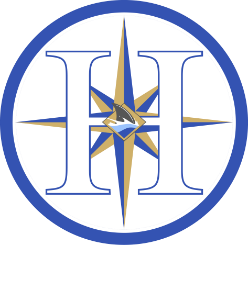 	03842	Phone: 603-926-2000 	Fax:     603-926-1855	http://www.sau90.org/haHampton 	03842	Phone: 603-926-2000 	Fax:     603-926-1855	http://www.sau90.org/ha